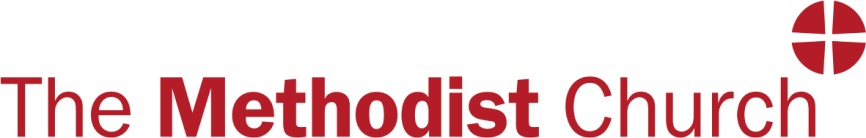 CREATING SAFER SPACE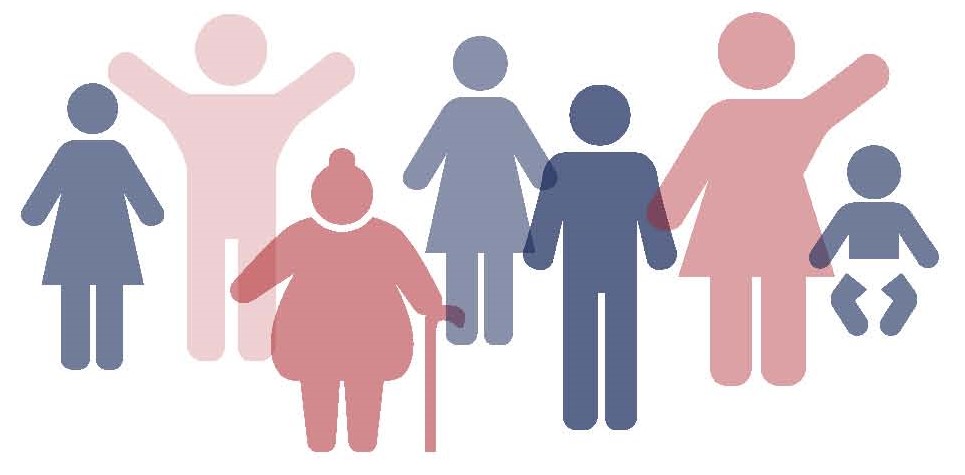 Safeguarding Children, Young People and Vulnerable AdultsNameCircuitDistricthas completed the Advanced Module (Online) 2021 Safeguarding Training Gathered session attended on:  DateThe Creating Safer Space Advanced Module aims to:consolidate and develop your previous safeguarding learningexplore what this means in your designated role of responsibility within the Churchfurther equip you with skills and resources to be confident in promoting good practice in the Church and communityextend your understanding of responding well to different groups within the Church community.            Signed:                                                                                    Date:                                                             Name:                                                                        Role:                                      